Conditions de l’oral de rattrapage au bac Sen mathématiques 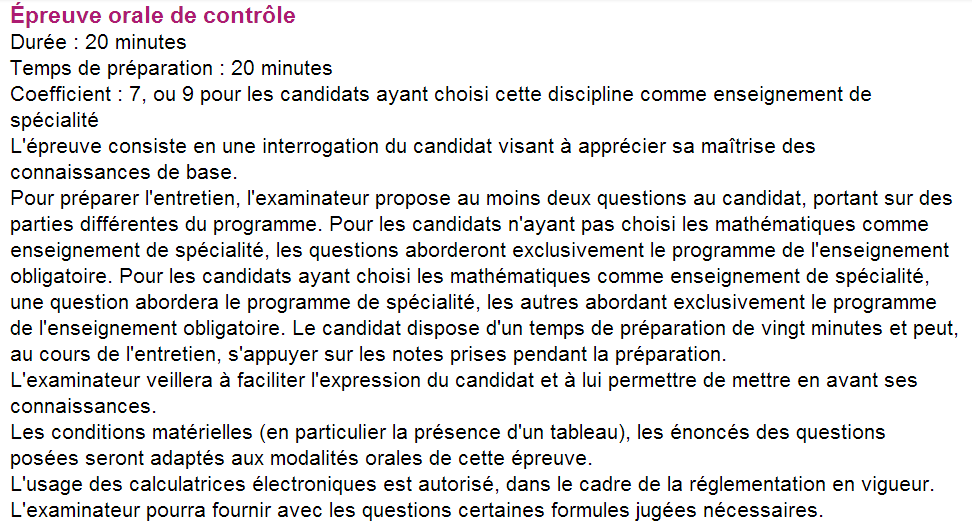 